Unit:  Cellular Respiration and PhotosynthesisConcept 1:  Analyzing the Processes of Cellular RespirationConcept 1: You Must Know….The summary equation of cellular respiration.The difference between fermentation and cellular respiration.The role of glycolysis in oxidizing glucose to two molecules of pyruvateThe process that brings pyruvate from the cytosol into the mitochondria and introduces it into the citric acid cycleHow the process of chemiosmosis utilizes the electrons from NADH and FADH2 to produce ATPHow is cellular metabolism relevant to higher levels of biological organization: physiology (breathing, digestion), ecology (communities)?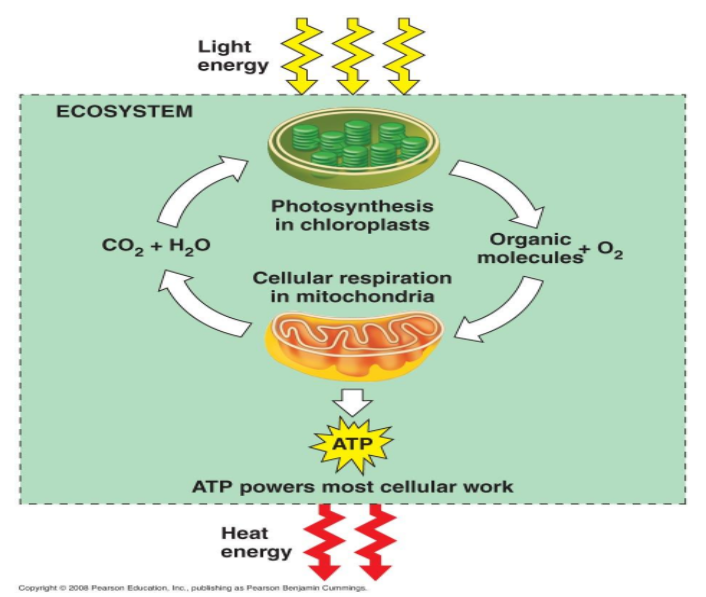 Cellular Respiration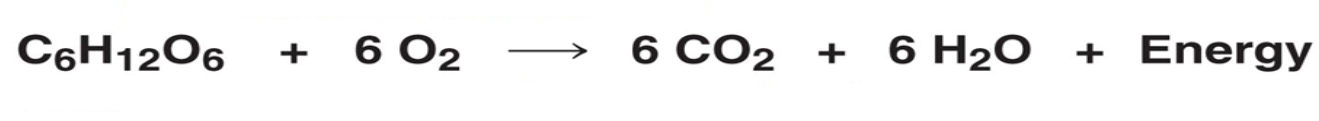 Catabolic - __________________ complex molecules into smaller onesExergonic - __________________that can be used to do work (such as build ATP from ADP and Pi)There are 2 catabolic pathways that you need to know: Fermentation - the partial degradation of sugars that occurs __________________ the use of oxygenCellular Respiration - the most prevalent and efficient catabolic pathway.  It is also called _______________________ since oxygen is required as fuel.  Your mitochondria use a series of controlled steps, releasing energy in _____________________ at a timeSome energy is still lost as heatThe rest is converted to chemical energy in ATP for use in the cellThis is done through a series of Redox reactionsReduction/Oxidation ReactionsRedox Reactions - Follows the movement of ELECTRONS from one chemical to another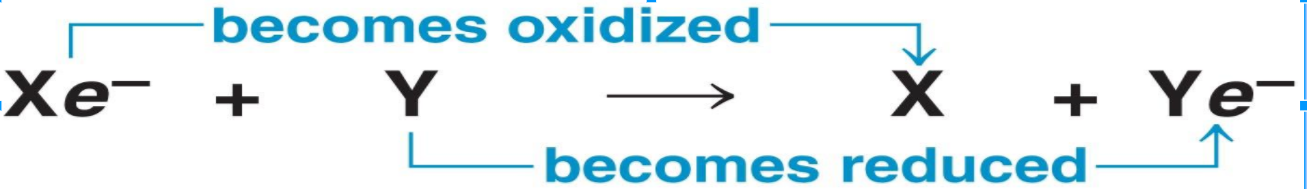 “X” is ____________ electrons “Y” is ____________ electronsRedox and Cellular Respiration: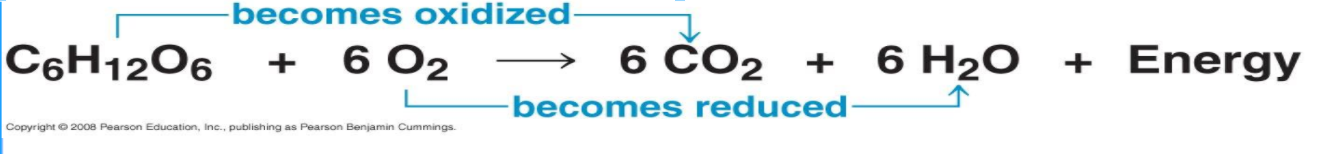 Electron CarriersNAD+ is a __________________ electron carrier (nicotinamide adenine dinucleotide – a derivative of the vitamin niacin)NAD+  + 2e - + H+ produces NADH           So….is NAD+  reduced or oxidized?FAD, a coenzyme ________________.           FAD  + 2e - + 2H + produces FADH2An Overview of Cellular Respiration:    Cellular respiration has three stages
Glycolysis (breaks down glucose into two molecules of pyruvate)The citric acid cycle (completes the breakdown of glucose)Oxidative phosphorylation (accounts for most of the ATP synthesis)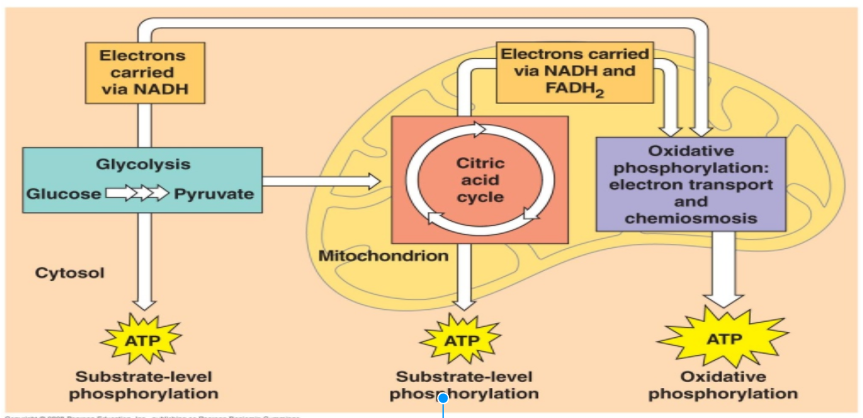 